INDICAÇÃO Nº 673/2024           Assunto: Solicita providencias relacionadas a animais de grande porte soltos nas ruas do bairro Vivendas do Engenho D`Agua.Senhor Presidente,INDICO ao Sr. Prefeito Municipal, nos termos do Regimento Interno desta Casa de Leis, que se digne V. Ex.ª determinar à Secretaria de Meio Ambiente que tome providencias em relação aos animais de grande porte soltos nas ruas do bairro Vivendas do Engenho D`Agua, que além de sofrerem maus tratos, pois visivelmente estão a procura de alimentos, acabam causando diversos riscos aos moradores, como acidentes.SALA DAS SESSÕES, 04 de março de 2024.LEILA BEDANIVereadora – PSDB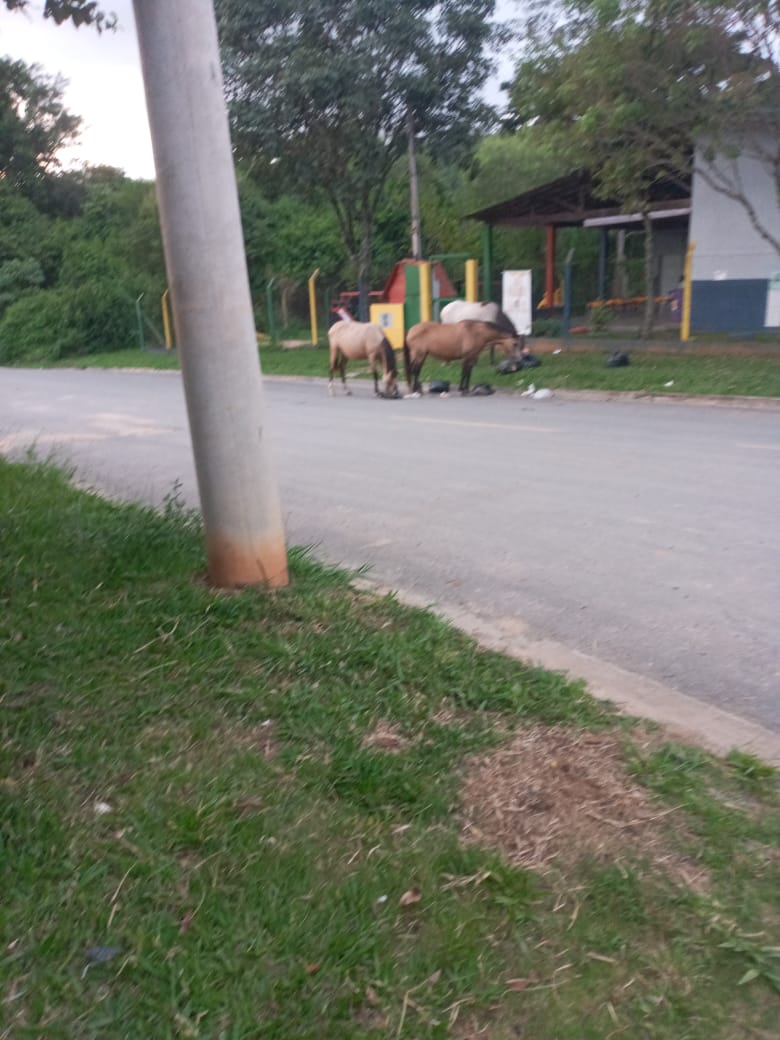 